GR 11			 AFR  EAT  GEDIGTE   						WERKBLAD 2Ek het ‘n huisie aan die Rand    bl. 201. 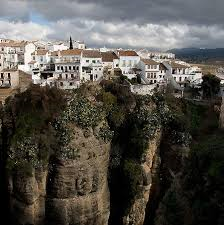 1.	Voltooi die volgende:	Hierdie gedig bestaan uit ________ reëls wat as volg                                                                      Saamgestel is: _______  Kwatryne en ‘n ______________ .              Hierdie gedig is ‘n voorbeeld van ‘n Engelse ____________2.	Noem TWEE ooreenkomste tussen hierdie gedig en              H.A Fagan se gedig:	Ek het ‘n huisie by die see.	________________________________________________________________________ 	________________________________________________________________________3.	Waarna verwys “die Rand” in die gedig?	________________________________________________________________________4.	Watter woord in strofe 1 sê vir jou dat die muur om sy huis hoog is? _______________________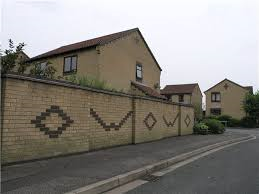 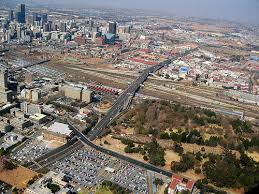 5.	Noem DRIE dinge wat die spreker gedoen het om sy huis te beveilig.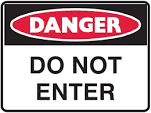 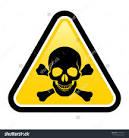 	________________________________________________________________________	________________________________________________________________________	________________________________________________________________________6.	Watter TWEE woorde in strofe 1 verwys na die einde 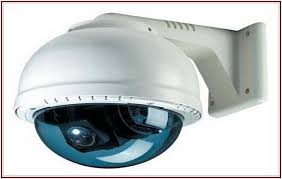               van ‘n dag?	__________________________			__________________________7.	Watter woord in strofe 1 beteken: “veilig hou.”             ________________________________________8.	Noem al die dinge wat die spreker buite sy huis hoor in strofe 2.  (Vier dinge)	_______________________________________________________________________	_______________________________________________________________________              _______________________________________________________________________9.	Verduidelik hoe al die geluide van buite die spreker laat voel. 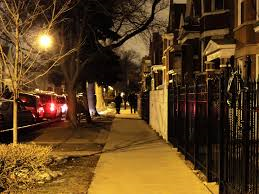 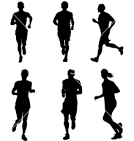 	_____________________________________________________________________10.	Watter geluid wat die spreker hoor kon hy nie defnitief sê dit gebeur buite in die straat nie.	_____________________________________________________________________11.	Waarom dink jy is versreël 8 in hakies geskryf?	_____________________________________________________________________12.	Die woord “nag” het ‘n letterlike en figuurlike betekenis.  Dui die twee betekenisse aan.	Letterlik.    ____________________________________________________________	Figuurlik.   ____________________________________________________________13.	Waarom dink jy praat die spreker spesifiek van die nag en aand in die gedig?	_____________________________________________________________________	_____________________________________________________________________ 14.	Ons kan die inhoud van die gedig opsom en sê:  In strofes ______ , ______ en ______	word beskryf hoe die spreker sy huis ______ het teen al die ______________ en	_____________ van die stad _____________.  In stofe ______ noem hy die soort gevare	wat daar in die strate kan wees. 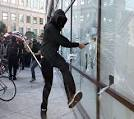 15.	Pas die aanhalings uit die gedig in Kolom A by die verklarings in Kolom B.16..	Waarom word die woord “niemand” in reël 12 herhaal?  	__________________________________________________________________________17.	Haal ‘n woord uit die gedig aan wat vir jou sê dat die spreker ‘n goeie kwaliteit diefwering	in sy huis het. 	__________________________________________________________________________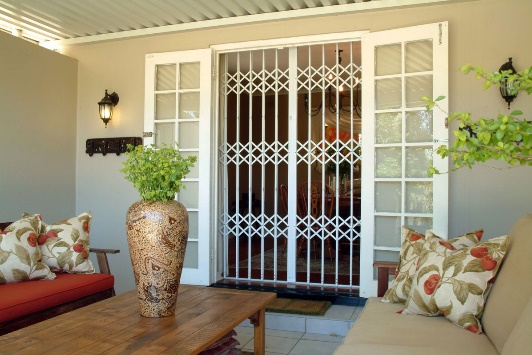 18.	Verduidelik die betekenis van versreël 11 in jou eie woorde.	__________________________________________________________________________	__________________________________________________________________________19.	Haal ‘n woord uit die gedig aan wat vir jou sê dat die spreker trots is op sy huis.	________________________________________________________________________20.	Kies die voorbeeld uit Kolom B wat pas by die stylfiguur of beeldspraak in Kolom A.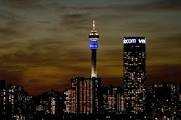 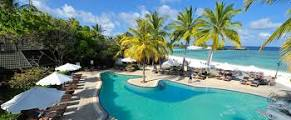 KOLOM AKOLOM B15.1.   “ ‘n Kopbeen sê”a)    Vensters word gebreek sodat rowers kan inkom.15.2.   “ skote knal”b)    veilig hou.15.3.   “ ruite val”c)    word deur niks gehinder nie.15.4.   “ onversteur”d)    Gevaartekens teen die mure15.5.    “ verskans”e)    Daar word na mense geskiet15.6.    “hou knipoog wag”f)    Die alarm is gestelKOLOM AKOLOM B20.1.    herhalinga)    Woorde soos knal en klap in strofe 2.20.2.    Klanknabootsingb)    Die alarm …. hou knipoog wag.20.3.    personifikasiec)    dring niemand, maar niemand deur.20.4.    metafoord)    my paradys.